クレオ大阪中央　周辺地図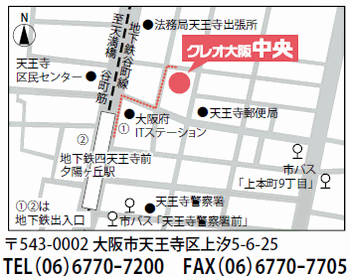 